Утренний сбор  « Дружба».1.Позывные.Громко дудочка поёт, Ребятишек в Круг зовёт.2.Организация Круга.В Круг скорее становись, крепко за руки держись. Я, ты, он, она – вместе дружная семья./дети, обращаясь к рядом стоящему, говорят друг другу: «Шире улыбайся, здесь всегда нам рады!» и дальше, пока Круг не замкнется. /В конце: Всем, всем, всем, доброго дня!Мы рады, что пришли в детский сад.3. Групповая деятельность.Пальчиковая игра « Дружба».Дружат  в нашей группе                    ( пальцы рук соединяютДевочки и мальчики.                           в «замочек» несколько раз)Мы с тобой подружим        Маленькие пальчики.Раз, два, три, четыре, пять                            ( пальцы с мизинчика поочередноНачинаем мы считать.                             соединяют друг с другом)Раз, два, три, четыре, пятьМы закончили считать.                             (Руки вниз, встряхивают кистями)  Д/и « Кто с кем дружит?» и « Кто с кем не дружит?». Почему?Цель: формировать ассоциативное мышление, умение оценивать поступки героев знакомых сказочных историй.Маша и … ( Медведь)Крокодил Гена и …( Чебурашка)Медвежонок Винни-Пух и …( Пятачок)Чип и … (Дейл)Котик-Братик и … (Петушок Золотой Гребешок)Лиса и …(Заяц)Красная Шапочка и … ( Серый Волк)Три поросёнки и … ( Серый Волк) Курочка Ряба и … (мышка)Мышата и кот…(Леопольд)Д/и «Выбери картинки про друзей».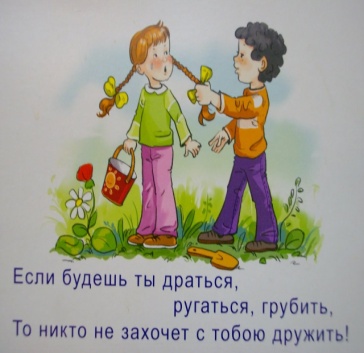 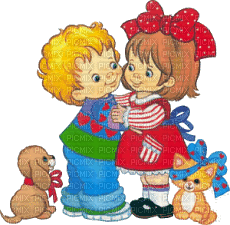 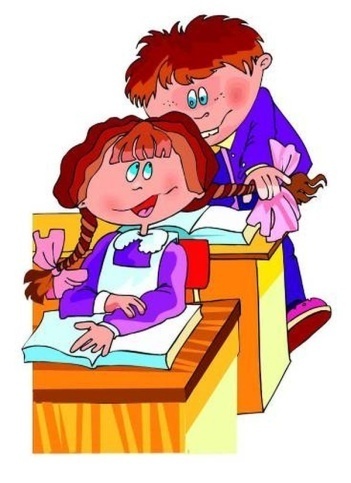 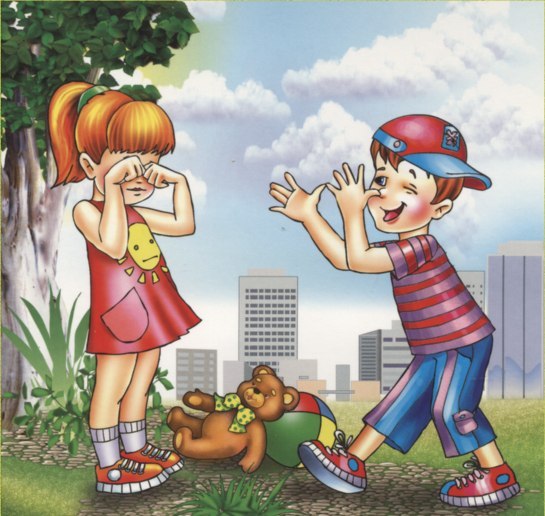 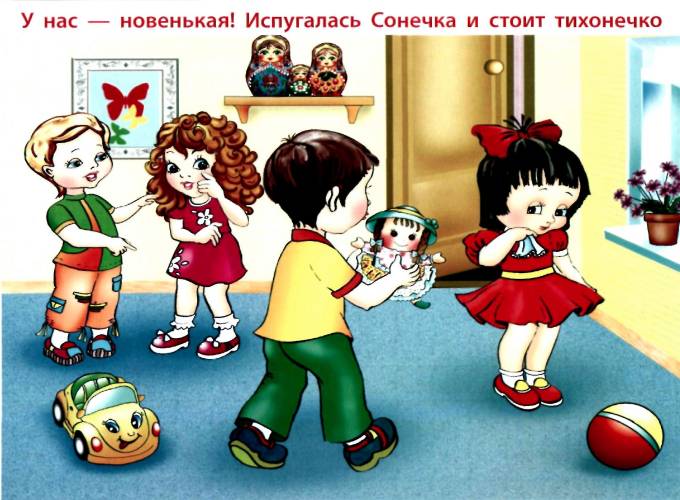 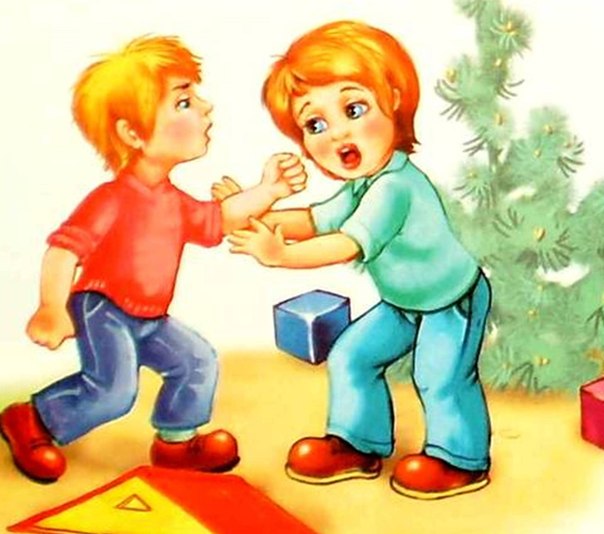 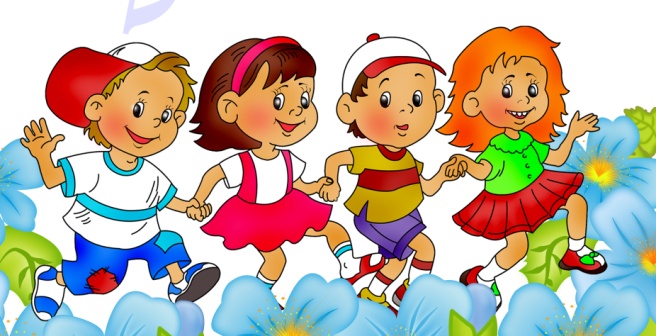 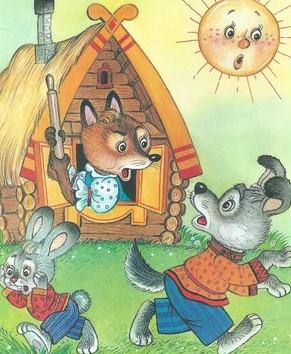 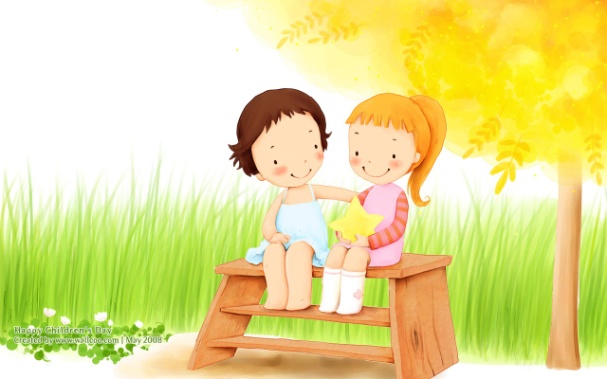 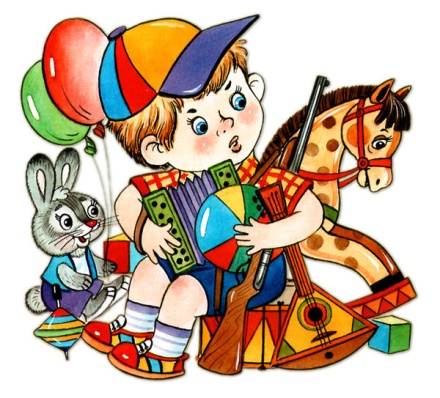 Мимическая гимнастика.Улыбнитесь друг другу: вам приятно и другу приятно.Нахмурьтесь и посмотрите друг на друга: вам неприятно и другу неприятно.Будем чаще улыбаться!Текст с движениями «Дружба».Я иду, и ты идешь 1, 2, 3.      (дети шагают на месте) Я пою, и ты поешь 1, 2, 3.    (стоя дирижируют двумя руками) Мы идем, и мы поем 1, 2, 3   (шаг на месте и дирижируют обеими руками)      Очень дружно мы живем!       (хлопают руками)Словесная игра «Да-да-да» - «Нет-нет-нет».
Будем крепко мы дружить?
Нашей дружбой дорожить?
Мы научимся играть?
Другу будем помогать?
Друга нужно разозлить?
А улыбку подарить?
Друга стоит обижать?
Чай с друзьями будем пить?
Будем крепко мы дружить?4. Новости дня.Воспитатель:В детском садике детишки Все такие шалунишки!
На прогулку вышли дети.Нет дружней ребят на свете!Д/Игра «Хорошо - плохо».Обижать друг друга –…(плохо)Делиться игрушками – …(хорошо)Играть вместе –… (хорошо)Ссориться –…(плохо).- Кто такие друзья?Друзья – это те, кого любишь, кому рад, без кого скучаешь.- А можно нас назвать друзьями? (да).- Почему? (мы не обижаем друг друга, делимся игрушками).Воспитатель:Дружба – это когда дети хотят быть вместе, когда вместе играют и  не ссорятся. Дружба – это улыбки друзей. Значит, друзья – это люди, с которыми нам легко, интересно и приятно.5. Презентация и выбор Центров Активности.В содержание предметно-развивающей среды для самостоятельной образовательной деятельности целесообразно внести: -картинки и фотографии, изображающие разные эмоциональные состояния людей (веселый, грустный, смеющийся, плачущий, сердитый, удивленный, испуганный и др.), их действия, различные житейские ситуации;наглядный материал и игрушки, способствующие развитию толерантности (картинки, куклы, изображающие представителей разных рас и национальностей; картинки, куклы, изображающие больных детей и животных и т.п.);игрушки с секретами и сюрпризами (коробочки и пеналы с подвижной крышкой, шкатулки с разными застежками, головоломки, наборы для игр, включающих решение проблемных ситуаций).6.Ритуал завершения Круга.Тихо дудочка поёт,Отдыхать ребят зовёт.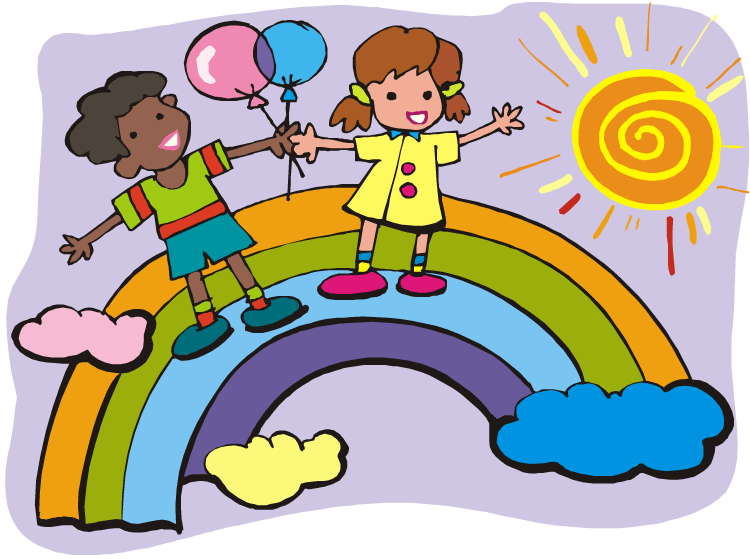 